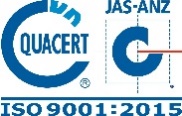 Ghi chú: Để chuẩn bị tặng quà cho con CB, NG, NLĐ nhân dịp Tết Trung thu, đề nghị các đơn vị lập danh sách con CB, NG, NLĐ sinh từ năm 2005 -2020 của đơn vị mình gửi về VP CĐ Trường (Phòng 306, A1) trước 16h00 ngày 21/8/2020 theo thứ tự: STT, Họ tên con, Họ tên bố (mẹ), năm sinh của con.HIỆU TRƯỞNG(đã ký)PGS.TS. Phạm Xuân DươngNgày, thángThời gianĐịa điểm - Nội dungThứ Hai17/807h30Tại phòng họp 3.1: Lễ tiễn sinh viên tốt nghiệp Đại học năm 2020 đi đào tạo sỹ quan dự bịChủ trì: Hiệu trưởng.Thành phần: Đại diện CĐ, ĐTN; Đại diện lãnh đạo Phòng: ĐT, CTSV; TT. GDQPAN và đại diện lãnh đạo Khoa/Viện có SV đi đào tạo sỹ quan dự bịThứ Hai17/808h00Tại phòng họp 2.1: Họp Ban chỉ đạo phòng, chống dịch bệnh.Chủ trì: Hiệu trưởng.Thành phần: Các thành viên của Ban theo Quyết định số 1313/QĐ-ĐHHHVN ngày 31/7/2020.Thứ Hai17/808h45Tại phòng họp 2.1: Họp bàn về việc sắp xếp phòng làm việc tại khu Nhà A1.Chủ trì: Hiệu trưởng.Thành phần: Trưởng các phòng: QTTB, TC-HC, KH-TC, QHQT, KHCN, ĐT, CTSV, TT&ĐBCL; Trạm Y tế, VP Đảng ủy.Thứ Hai17/810h00Tại phòng Bí thư Đảng uỷ: Bí thư Đảng uỷ, Chủ tịch HĐ Trường tiếp dân.Thứ Hai17/814h00Tại phòng họp 2.1: Hiệu trưởng tiếp dân.Thứ Hai17/814h00Tại phòng Chủ tịch CĐ: Họp Ban Thường vụ Công đoàn Trường.Chủ trì: Chủ tịch CĐ Trường.Kính mời: Các đ/c UV BTV CĐ Trường.Thứ Ba18/808h00Tại phòng họp 2.1: Họp Hội đồng TĐKT bình xét thi đua năm học 2019-2020.Chủ trì: Hiệu trưởng.Thành phần: Các thành viên Hội đồng theo QĐ số 504/QĐ-ĐHHHVN-TCHC ngày 03/4/2020.Thứ Ba18/810h00Tại phòng họp 3.1: Họp giao ban Công tác đào tạo.Chủ trì: Hiệu trưởng.Thành phần: Đại diện CĐ, ĐTN; đại diện lãnh đạo các Phòng: CTSV, KHCN, TCHC, TT&ĐBCL, QTTB, KHTC; đại diện lãnh đạo các đơn vị: TT. GDTC, TT. CKTH, Thư viện, Công ty IMET, NXB HH và các thành viên trong khối.Thứ Tư19/8Thứ Năm20/808h15Tại hội trường A8: Lễ tốt nghiệp năm học 2020 (đợt II)Chủ trì: Hiệu trưởng.Kính mời: Đại diện ĐU, HĐ Trường, BGH, CĐ, ĐTN; Thường trực TĐ-KT; Đại diện lãnh đạo các Phòng: ĐT, CTSV, TT&ĐBCL, TCHC; Trạm trưởng trạm Y tế; Ban Chủ nhiệm Khoa/Viện, Trợ lý CTSV, Giáo vụ các Khoa/Viện có SV tốt nghiệp; SV tốt nghiệp và đại diện phụ huynh SV.Thứ Sáu21/816h00Tại phòng khách: Họp giao ban Bí thư ĐU- Chủ tịch HĐ Trường và Hiệu trưởngThứ Bảy22/807h30Tại phòng họp 3.3: Hội thảo CDIO năm 2020 cấp Trường.Thành phần: Theo thông báo số 1040/TB-ĐHHHVN ngày 11/8/2020 và Thông báo 1054/TB-ĐHHHVN ngày 17/8/2020 V/v điều chỉnh thành phần tham dự, địa điểm, phương pháp tổ chức Hội thảo CDIO cấp trường năm 2020 ứng phó dịch bệnh Covid-19.Thứ Bảy22/807h30Hội đồng thi nhà A6: Đón tiếp thí sinh đến làm thủ tục dự thi Vẽ Mỹ thuậtThứ Bảy22/815h00Tại Hội trường A8: Lễ trao bằng Tiến sĩ, Thạc sĩ đợt 2 năm 2020. Chủ trì: Hiệu trưởng.Thành phần: Đại diện ĐU, HĐ Trường, BGH, CĐ, ĐTN; Trưởng, Phó các Khoa/Viện, các đơn vị liên quan; Các GS, PGS, các giảng viên, nhà khoa học tham gia hướng dẫn NCS, học viên cao học; Các NCS và học viên cao học đã tốt nghiệp.Chủ Nhật23/806h00Hội đồng thi nhà A6: Tổ chức thi Vẽ Mỹ thuật